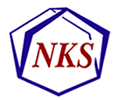 NKS Foredrag”Tamoxifen og dens metabolitter i behandling mot tilbakefall av brystkreft”Siri Lunde, Forskningskoordinator ved forskningsgruppen for brystkreft (FEB), SUSSted: UiS, rom E541Tid: 23. januar kl. 18.30Etter foredraget blir det avholdt årsmøte for NKS RogalandVel møtt!Etter møtet blir det enkel serveringNKS Rogaland Saksliste årsmøte NKS Rogaland 23. januar 2017Godkjenning av innkallingenValg av møteleder og referentStyrets årsberetningRegnskap for 2016Innkomne sakerValg av styre, revisor og valgkomiteEventueltSaker som ønskes tatt opp under punkt 5 på agendaen må sendes til Leder av styret (magne.o.sydnes@uis.no) seinest dagen før årsmøtet.